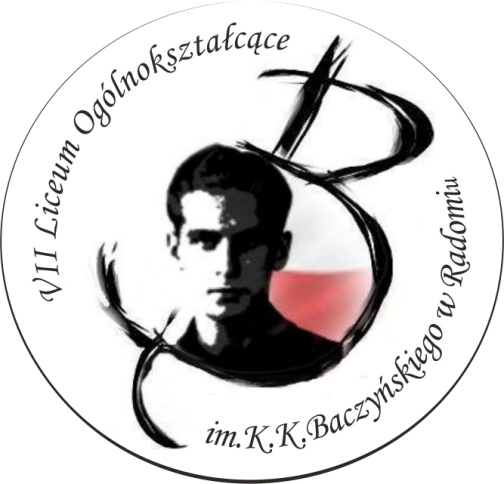 NA PLANSZY MIASTA - MIĘDZYSZKOLNA GRA MIEJSKA„Nauka - łatwa prosta i ... przyjemna?”RegulaminOrganizator gry miejskiej:VII Liceum Ogólnokształcące im. Krzysztofa Kamila Baczyńskiego w Radomiu1.Koordynator gry miejskiej:  Katarzyna Gac - nauczyciel wychowania fizycznego2. Czas i miejsce konkursu: 21 marca 2018 r.,(czwartek), rozpoczęcie o godz.9.00, budynek VII Liceum Ogólnokształcącego w Radomiu przy ul. Warszawskiej 12.3. Cele gry miejskiej:popularyzowanie wśród młodzieży wiedzy z różnych dziedzin nauki (języka polskiego, matematyki, biologii, geografii, ochrony środowiska i segregacji odpadów, języka angielskiego, niemieckiego oraz wychowania fizycznego);obudzenie w uczestnikach drzemiących w nich możliwości - przekraczanie własnych ograniczeń i nauka logicznego myślenia;wyrobienie umiejętności planowania strategicznego w tym planowania zasobów (czasu, ludzi, organizacji pracy);doskonalenie znajomości topografii miasta i orientacji w terenie;umiejętność dokumentowania wykonanych zadań;rozwijanie sprawności i kondycji fizycznej;kształtowanie umiejętności rywalizacji i postępowania w duchu fair play;krzewienie patriotyzmu lokalnego.Zapewniamy, że celem gry nie jest sprawdzanie wiedzy uczniów.4. Warunki uczestnictwa:konkurs przeznaczony jest dla uczniów ostatnich klas szkół podstawowych i gimnazjów;szkoła zgłasza zespół złożony z pięciu uczestników i opiekuna grupy; przystąpienie szkoły do gry miejskiej należy zgłosić do 6 marca 2018 r. do sekretariatu VII Liceum Ogólnokształcącego im. Krzysztofa Kamila Baczyńskiego w Radomiu przy ul. Warszawskiej 12  lub do koordynatora (kontakt: katarzyna.gac@7lo.radom.pl , tel: 606940943);zgłoszenie powinno zawierać: nazwę i adres szkoły, listę uczestników, imię i nazwisko opiekuna, kontakt (telefon) do opiekuna ;poprzez nadesłanie zgłoszenia do udziału w grze oraz odbiór karty startowej uczestnik wyraża zgodę na: - wzięcie udziału w grze na warunkach określonych w niniejszym regulaminie; -  przetwarzanie przez organizatorów danych osobowych uczestnika w zakresie niezbędnym dla przeprowadzenia gry (zgodnie z ustawą o ochronie danych osobowych z dnia 29.09.1997 (tj. Dz. U. z 2002 r. Nr 101, poz.926 z późn. zm.);gra toczy się w normalnym ruchu miejskim, dlatego prosimy o zachowanie szczególnej ostrożności; opiekun grupy ponosi odpowiedzialność za bezpieczeństwo swoich podopiecznych;zespoły  zbierają przed budynkiem VII Liceum Ogólnokształcącego im. Krzysztofa Kamila Baczyńskiego przy ul. Warszawskiej 12,                         o godz. od 8.30. O godz.9.00 rozpoczynają grę. Na starcie otrzymują instrukcję, mapę i kartę uczestników gry celem zapisywania na niej odpowiedzi do zadanych poleceń. Na karcie zawarta będzie informacja o maksymalnej liczbie punktów do uzyskania za każde wykonane zadanie. Drużyny rozpoczynają  bieg terenowy do wskazanych miejsc, zgodnie z wyznaczoną na mapie trasą, ulicami Radomia. Czas przeznaczony na wykonanie zadań to 3 godziny; dla sprawniejszego wykonania niektórych zadań zalecamy zabranie ze sobą na trasę gry telefonu z aparatem i dostępem do Internetu;w  każdym punkcie, do którego dotrą zawodnicy, będzie oczekiwała          osoba - łącznik, nadzorująca  wykonywanie zadań. Za wykonanie polecenia zespół otrzyma odpowiednią liczbę punktów;    punktem docelowym będzie budynek szkoły VII Liceum Ogólnokształcącego przy ul. Warszawskiej 12, gdzie odbędzie się finał gry;warunkiem uczestnictwa w finale jest dotarcie do siedziby VII LO do godziny 12.15., dostarczenie do sztabu głównego (komisji konkursowej) karty startowej z odpowiedziami. Drużyna, która po wykonaniu wszystkich zadań dotrze najwcześniej do siedziby VII LO, gdzie zaliczy ostatni punkt kontrolny, uzyska jako nagrodę dodatkowe punkty;w finale zostanie wyłoniony zwycięski zespół;po dotarciu do budynku VII LO, wszystkim uczestnikom zapewniamy gorący posiłek;organizator nie ponosi odpowiedzialności za zaginione przedmioty należące do uczestników gry;szczegółowe informacje o organizacji gry miejskiej, przeznaczone dla opiekunów grup zostaną rozesłane do szkół na kilka dni przed rozpoczęciem imprezy.5. Rozstrzygnięcie konkursu, nagrody:skład komisji konkursowej ustala organizator;ogłoszenie wyników odbędzie się po zliczeniu punktów uzyskanych przez każdy zespół;dla trzech pierwszych zwycięskich zespołów są  przewidziane nagrody rzeczowe. Wszyscy uczestnicy otrzymają dyplomy i drobne upominki.wykaz zwycięzców zostanie ogłoszony na stronie internetowej organizatora.6. Postanowienia końcowe:w przypadku uwag, co do przebiegu gry lub jej rozstrzygnięcia, istnieje możliwość wniesienia zastrzeżeń do organizatora w ciągu 3 dni od zakończenia imprezy;regulamin znajduje się do wglądu na stronie internetowej organizatora www.7lo.radom.pl;w kwestiach dotyczących przebiegu gry, nieprzewidzianych niniejszym regulaminem, głos rozstrzygający należy do organizatora. 